A Message from Mark’s Gospel,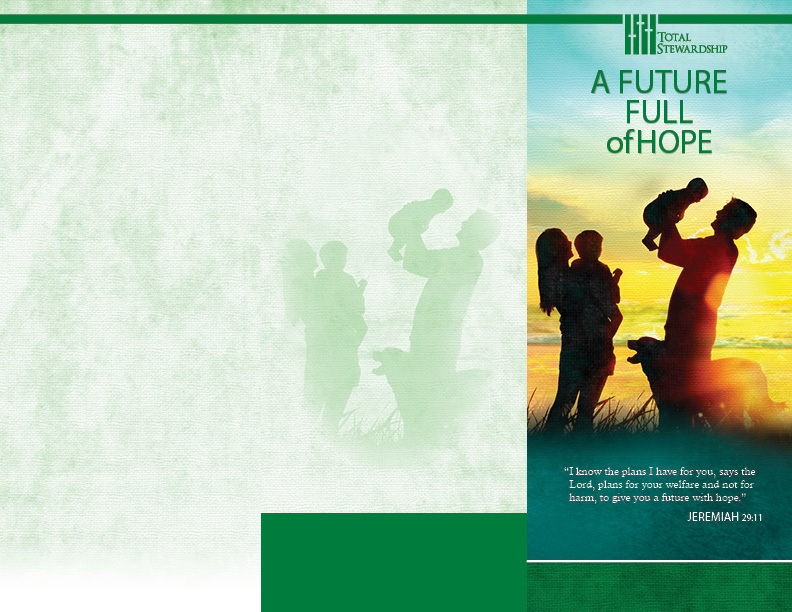 On the Nature of Sacrificial Giving:NOTE THE EXAMPLE OF A POOR   WIDOWJesus sat down opposite the treasury and observed how the crowdput money into the treasury.Many rich people put in large sums. A poor widow also cameand put in two small coins worth a few cents.Calling his disciples to himself, he said to them,“Amen, I say to you,this poor widow put in more than all the other contributors to the treasury.For they have all contributed from  their  surplus  wealth, but she, from her poverty, has contributed all she had, her whole livelihood.”MARK 12: 41-44“Each must doas already determined, without  sadnessor compulsion, for God lovesa cheerful giver.”2   CORINTHIANS  9:7“I have never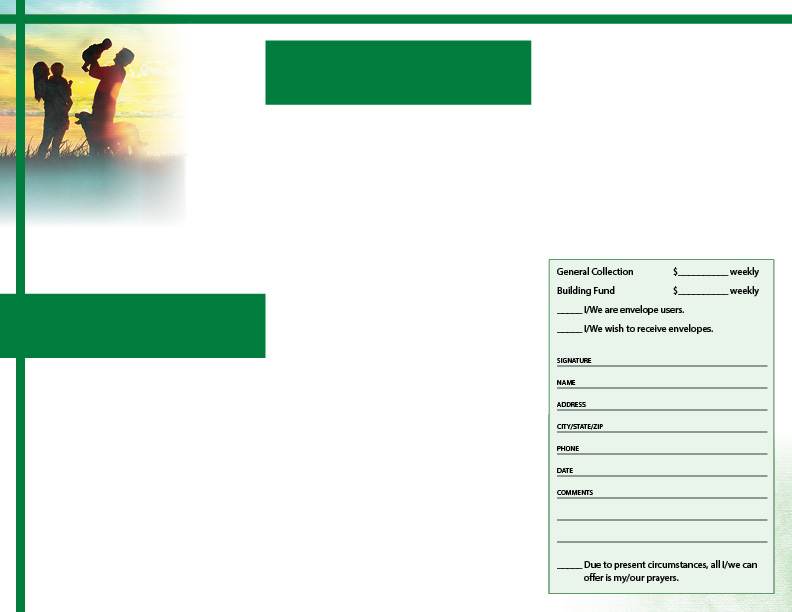 silver or goldor clothing. You  know  well that these veryhands have served my needs and mycompanions. In every way I have shown you that by hard work of that sort we must help the weak, and keep in mind the words of the Lord Jesus who himself said, ‘It is more blessed to give than to receive.’ ”ACTS 20:33-35Focused on Others’ Needs, We Give. Jesus Taught It. St. Paul Taught It. Investing in Others, We Honor God.FIVE ASPECTS OF FINANCIAL   STEWARDSHIPPlease keep in mind five aspects of sound financialstewardship. Giving is planned, the product of thoughtful reflection. Whether modest or generous, giving is proportional too, a dedicated amount of your regular income. From the very best we have to offer, giving is also sacrificial. And, giving is free— neither coerced, nor conditional. Most importantly, giving is an act of prayer.A PERCENTAGE OF GOD’S BLESSINGTo help determine your level of planned giving, youmay find the following chart helpful. Please make a prayerful commitment and one that reflects God’s blessing  in  your  life.Please complete your commitment card, detach it from this form, and then return it during Mass next week. Or, if you prefer, simply mail your completed card directly to the church office.In prayerful gratitude for the many blessings God has given, and in wise stewardship of those gifts, I/we offer my/our intent to contribute to the support of our parish, trusting God for the health and the ability to do so.“It is more blessed to give than to receive.” We know the words, their sentiment, and expect it was likely Jesus who first said them. It is a bit surprising, then, to discover St. Paul quoting them, recorded for us in the Acts of the Apostles, and not in one of the Gospel narratives.Our spiritual mentors remind us that Jesus spoke on the subject of finances more often than on almost any other subject. We quote the Lord; clearly Paul did as well. Jesus devoted himself to serving others, and the blessedness of giving follows that example. When we give of our resources, we honor Christ.wantedanyone’s